Exemption request FNWIStudent listed below:Date:Name student:Student number:E-mail address:Programme:Propedeuse/Bachelor/Master/HBO-premasterRequests exemption for:Name of the course:Code of the course:Number of ects:Reason for exemption request: (add the name of the course, the course code, and the institute/university for the component on the basis of which you are requesting an exemption) Agreement lecturer:Name of lecturer:Signature of lecturer: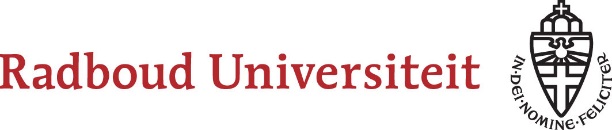 Please note: the Examination Board wants to receive proof that you passed the component that you want an exemption for. Hand this in at the Student Service Desk before requesting the exemption.